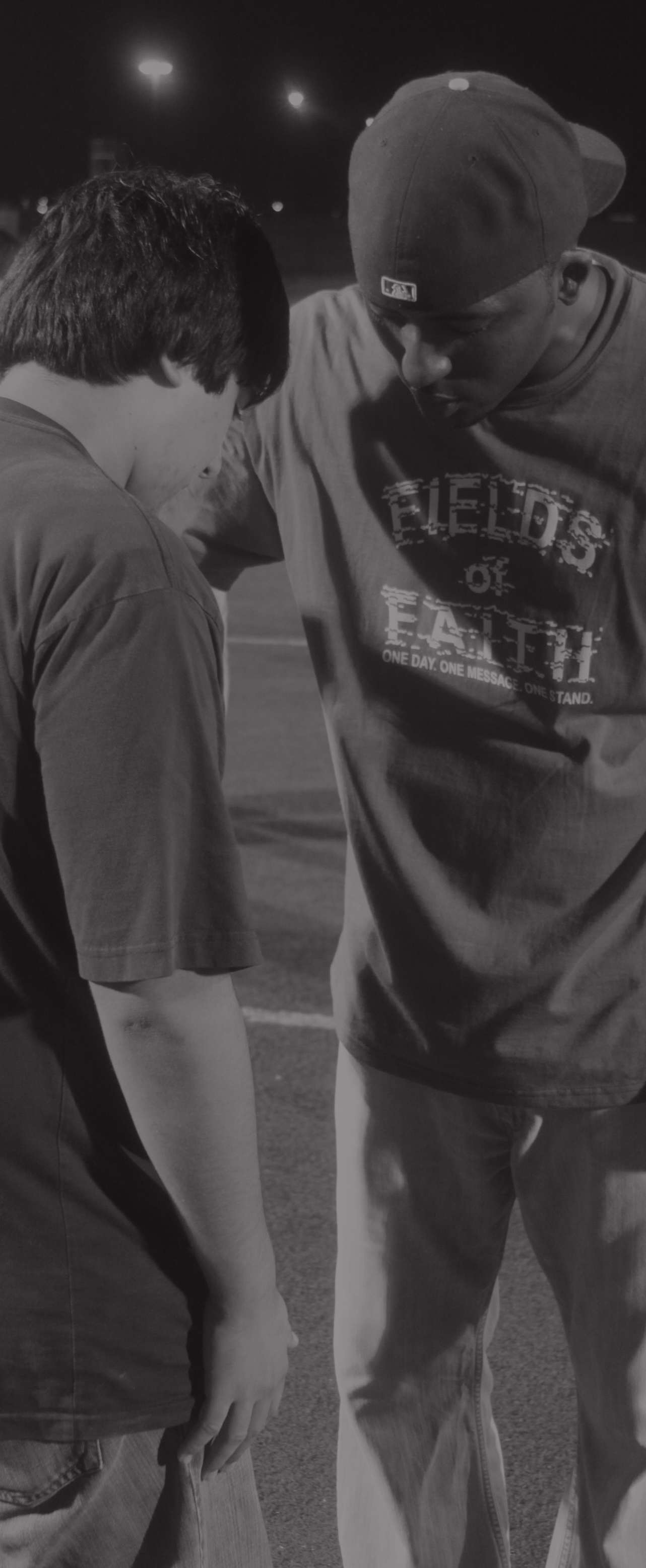 OCTOBER 9, 2019YOUR FIELD NAME1234 Custom Address City, State Zip Code • 5:00 PM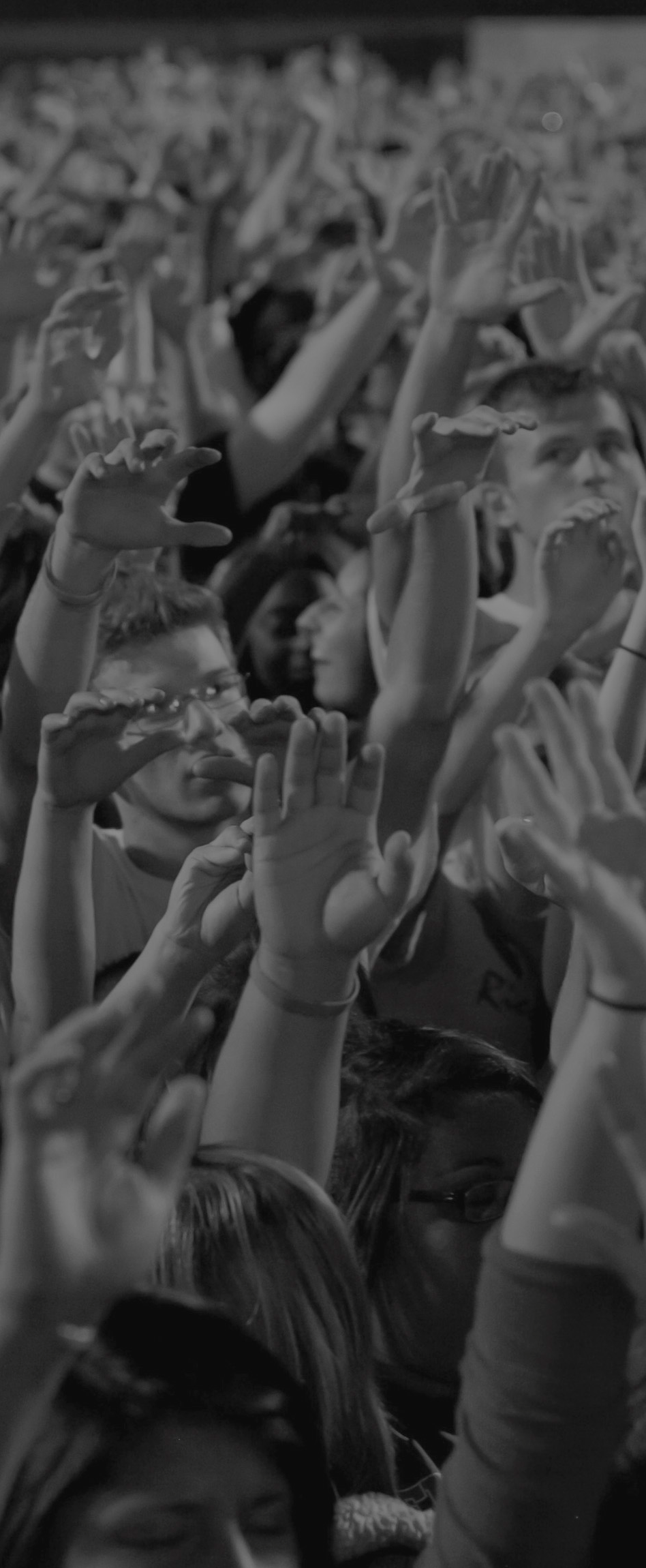 OCTOBER 9, 2019YOUR FIELD NAME1234 Custom Address City, State Zip Code • 5:00 PM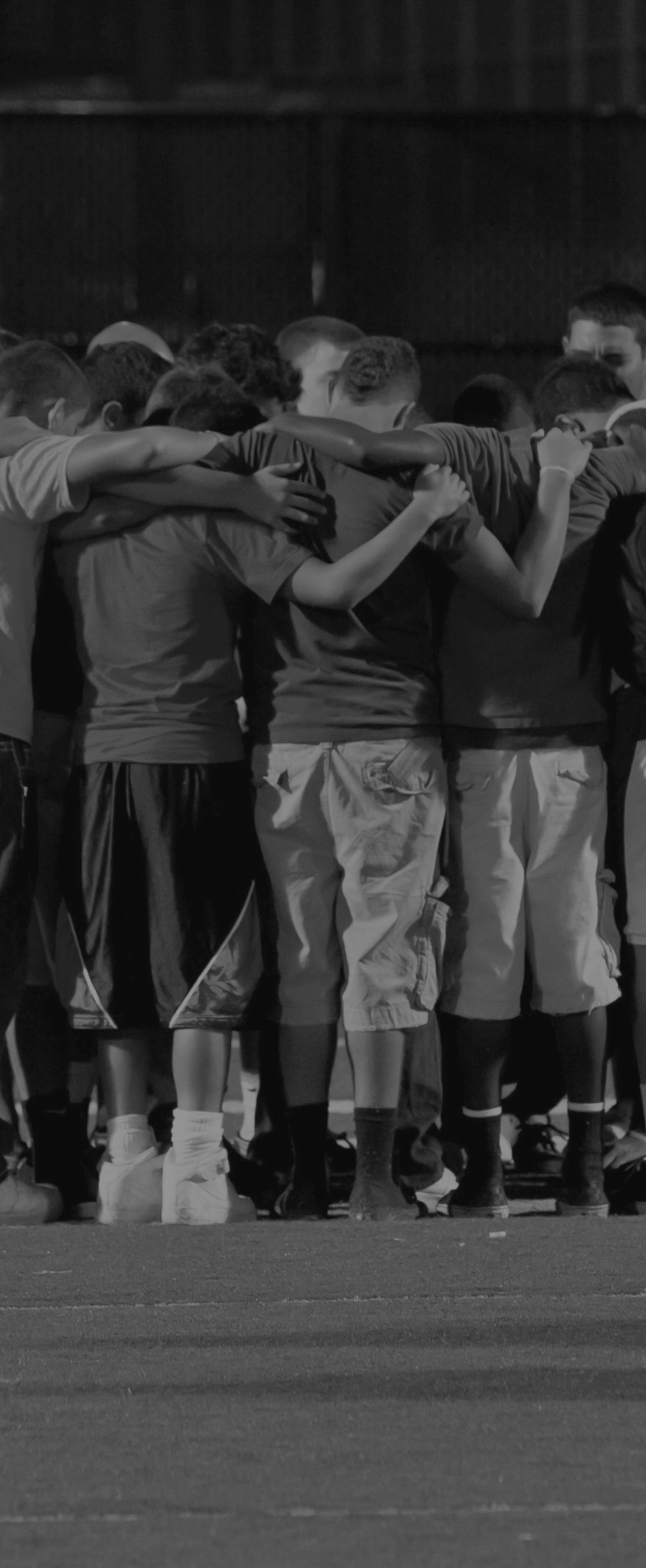 OCTOBER 9, 2019YOUR FIELD NAME1234 Custom Address City, State Zip Code • 5:00 PM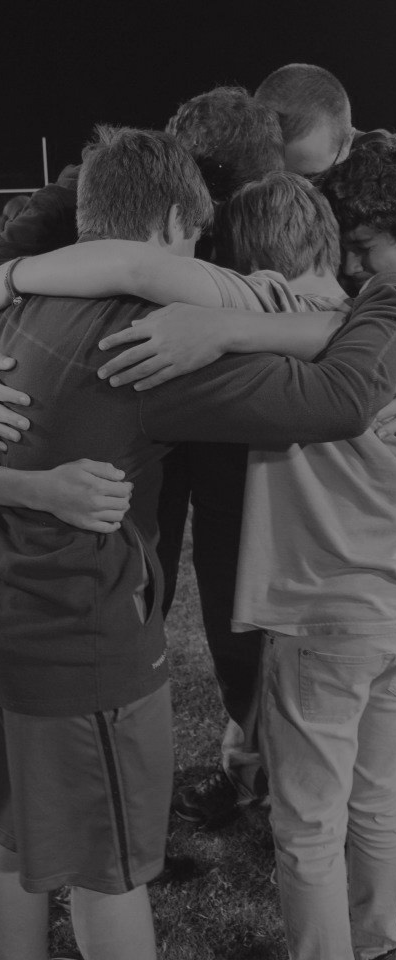 OCTOBER 9, 2019YOUR FIELD NAME1234 Custom Address City, State Zip Code • 5:00 PMGET IN THE GAMEFields of Faith is held on the second Wednesday in October when athletes stand together on their school’s athletic field to share their faith with their peers and community.GET IN THE BOOKThe power of Fields of Faith is students impacting students. Fields of Faith provides student athlete leaders a platform to challenge their peers to read the Bible and follow Jesus Christ.GET STARTEDVisit fieldsoffaith.com to find a field near you, or get key resources to host a field.LOCAL CONTACTFirstname Lastname 555.555.5555email@email.com website   FieldsofFaith.com FieldsofFaith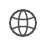 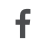    @FieldsofFaith #FOF19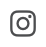 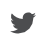 Fields of Faith is a program of the Fellowship of Christian Athletes © 2019